Imagina Lección 2 cuaderno de prácticaActividad 4 – ¿Qué pasó? (el pretérito)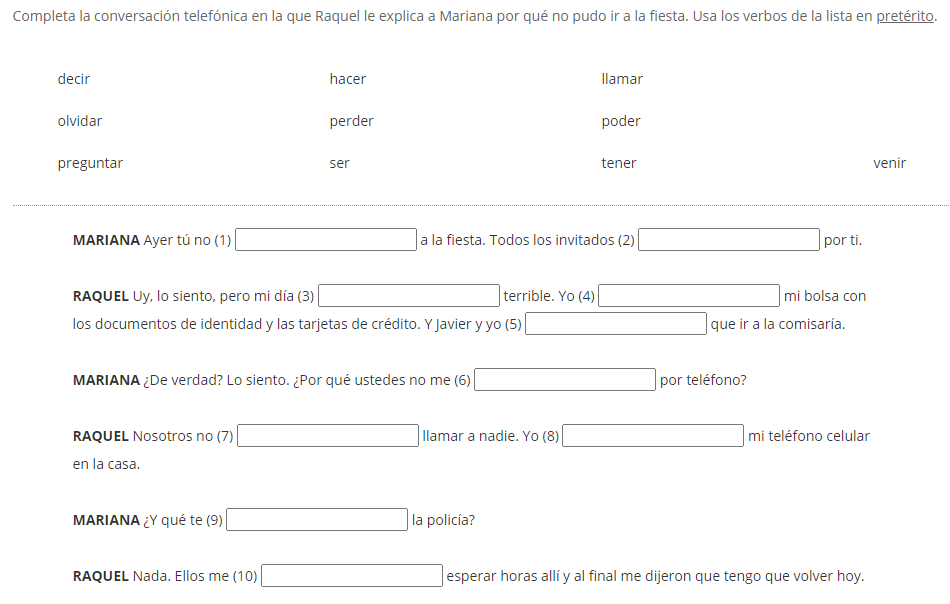 